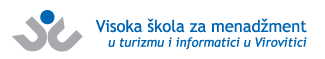 OBRAZAC B1 PRILOG UZ PRIJAVU NA NATJEČAJ ZA SMJEŠTAJ U STUDENTSKI DOM VIROVITICA REDOVITIH STUDENATA KOJI ĆE / SU 2019./2020. PRVI PUTA UPISALI PRVU GODINU PREDDIPLOMSKIH STUDIJA (BRUCOŠI)(OVJERAVA ŠKOLA)IME (IME OCA ILI MAJKE) I PREZIME___________________________________________________________________________ OIB UČENIKA/CE__________________________________________________________________________ NAZIV SREDNJOŠKOLSKE USTANOVE___________________________________________________________________________ UKUPAN PROSJEK SVIH OCJENA TIJEKOM SREDNJOŠKOLSKOG OBRAZOVANJA (na tri decimale)___________________________________________________________________________ ____________________________                 M.P.           _________________________________              (mjesto, datum)                                                  (potpis odgovorne osobe srednje škole)